Fgsdf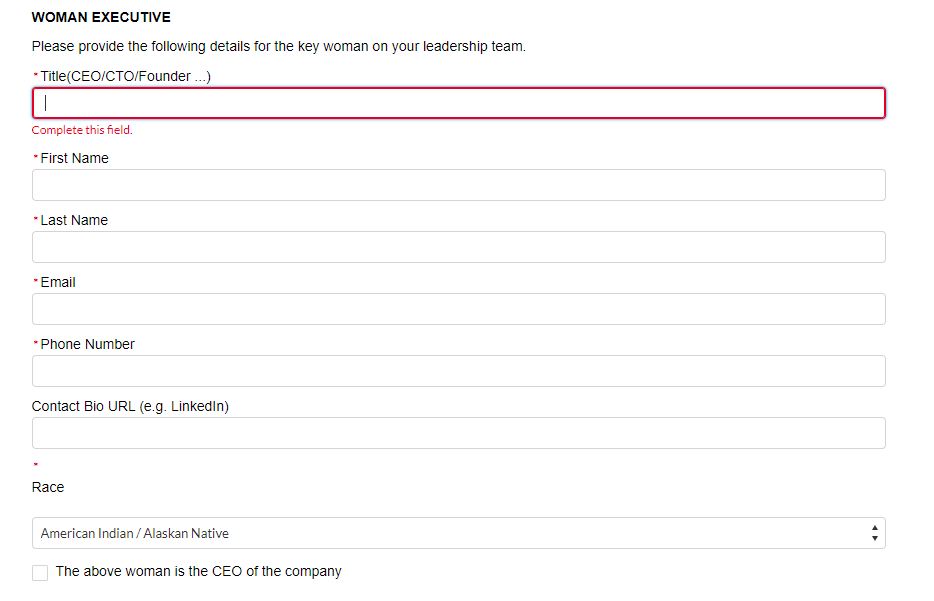 Co-founder and CEOElaineesong@woundreference.com+19258185048https://www.linkedin.com/in/elaine-horibe-song/Co-founder and Chief Nursing OfficerTiffanythamm@woundreference.comhttps://www.linkedin.com/in/tiffany-hamm-bsn-rn-cws-achrn-uhmsads-a3641863/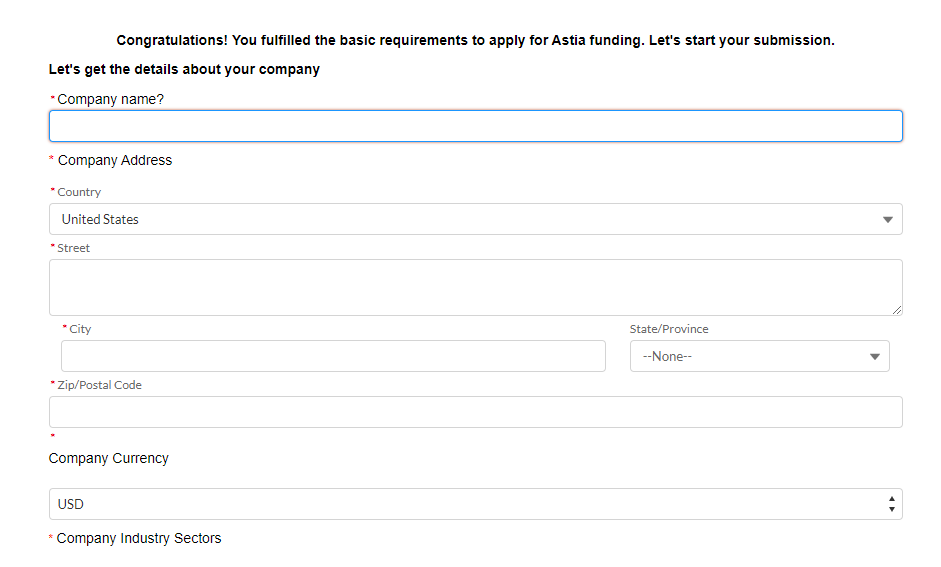 Endereço Elaine (Moraga)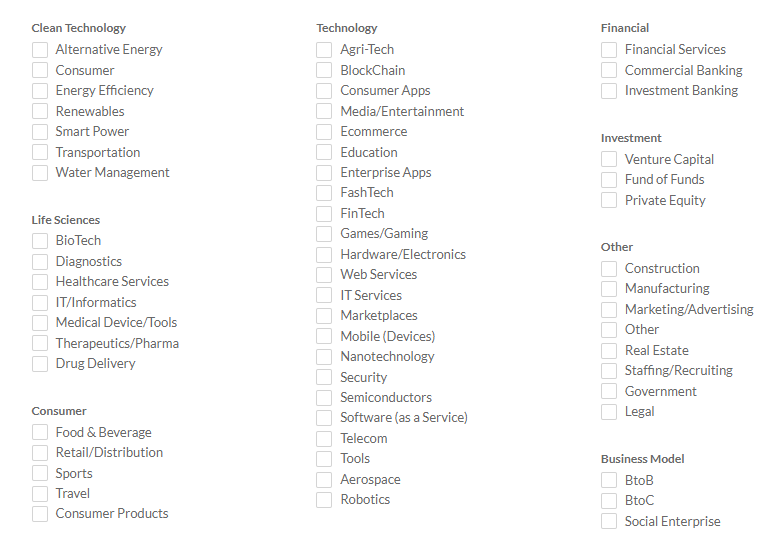 Life Sciences / Healthcare ServicesTechnology / Education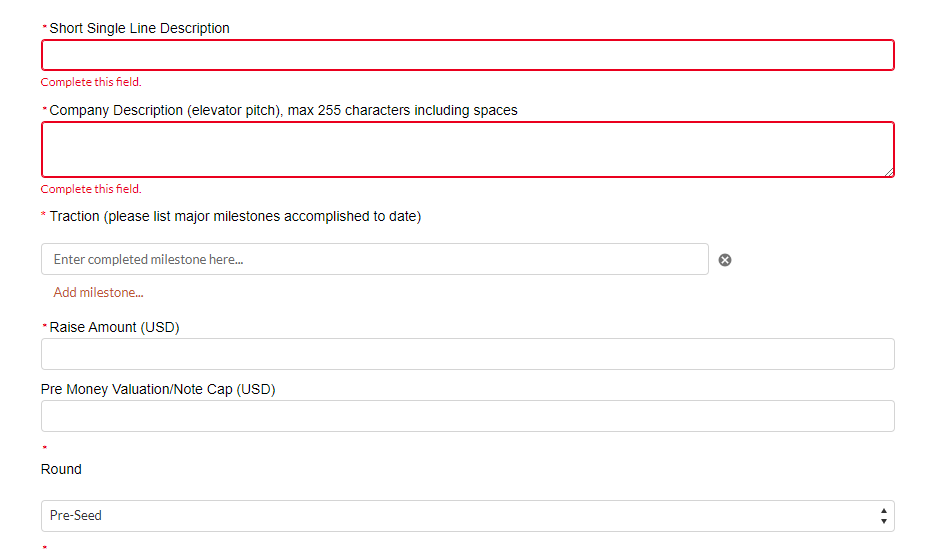 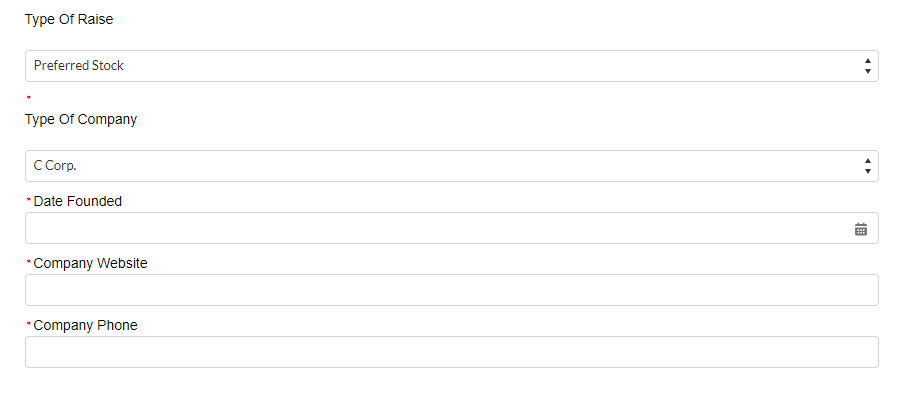 WoundReference is the first and only wound care-specific platform providing clinical, reimbursement and operations intelligence at the point-of-careUnmatched clinical, reimbursement, and operational support, with evidence-based algorithms in wound care and hyperbaric medicine enabling clinicians to provide patient-centered care, substantially improving clinical outcomes.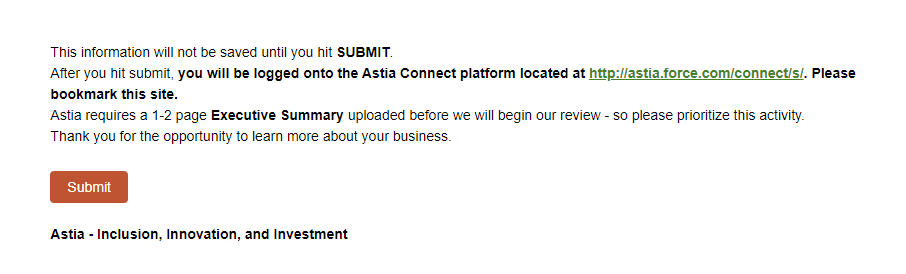 fd